Администрация Джумайловского сельского поселения Калининского района информирует жителей о том, что 09.12.2022 года в 10ч 15 мин.  состоится собрание граждан х. Джумайловка, на котором будет рассмотрен вопрос :«Об инициативном проекте по сбору подписей в поддержку инициативы граждан по проекту «Обустройство летнего кинотеатра на территории Джумайловского сельского дома культуры, расположенного по адресу: Краснодарский край, Калининский район, х. Джумайловка по ул. Братьев Степановых, 11Б »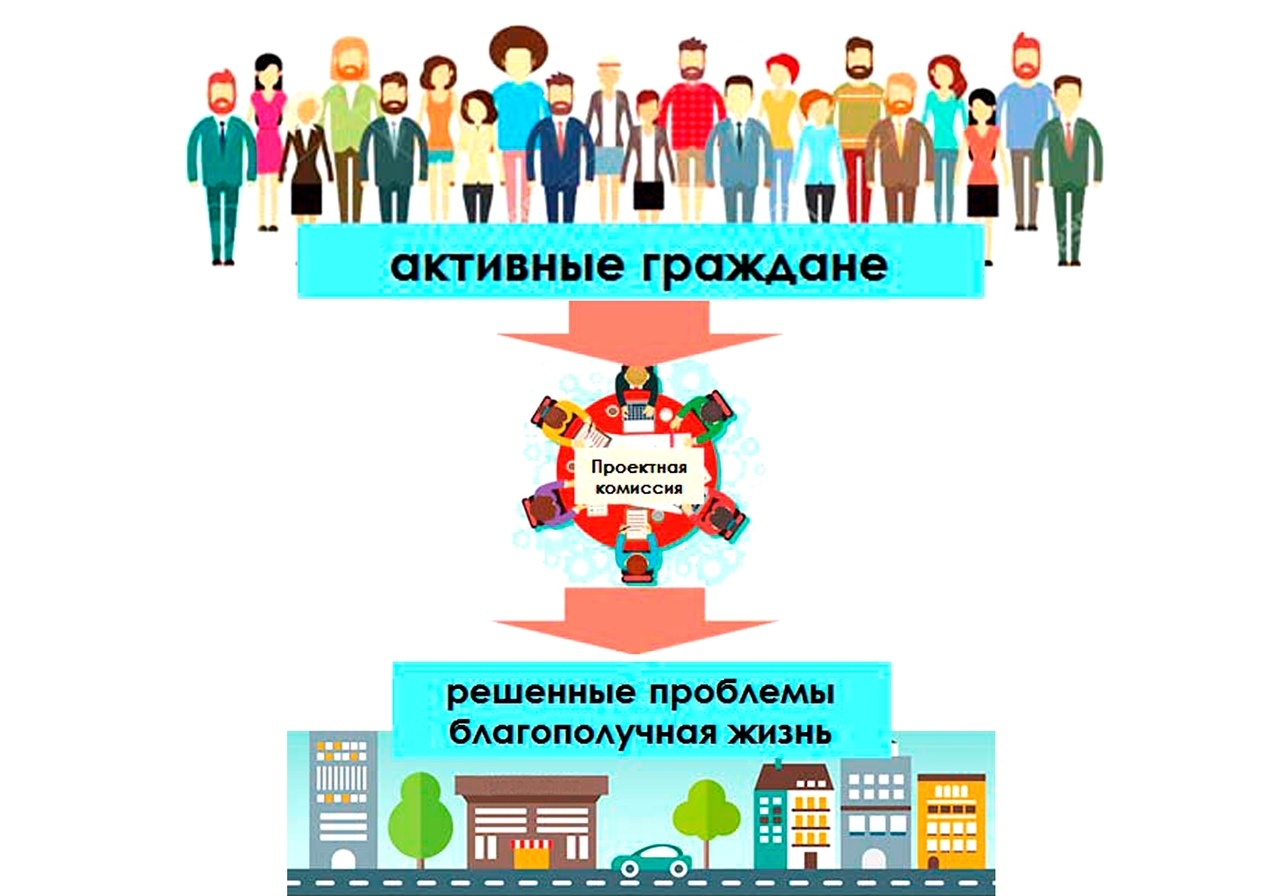 